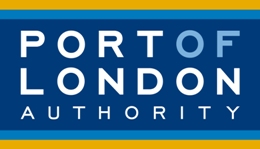 APPLICATION TO LICENCE A VESSEL TO WORK ON THE THAMESThe following details must be given and the completed formsent to the address opposite.  Please note that applications are processed on receipt of all required information and online payment	I consent or am authorised to consent to such personal details as are supplied above being recorded for use solely in connection with the PLA’s licensing function.  REMINDERSNavigating, working or mooring an unlicensed vessel within the PLA Licensing Limits is an offence under Section 124 of the Port of London Act 1968 and may leave you liable to prosecution.Company details (please note, the Licence will be in this name)Company details (please note, the Licence will be in this name)Company details (please note, the Licence will be in this name)Company details (please note, the Licence will be in this name)	Owner		Operator	Owner		Operator	Owner		Operator	Owner		OperatorCompany NameContact NamePLA Owner’s No. (If allocated)AddressAddressAddressAddressPost Code:       Post Code:       Post Code:       Telephone numberEmail AddressMobile telephone numberCorrespondence address for this application (e.g. agent, Operator), if different to Question 1Correspondence address for this application (e.g. agent, Operator), if different to Question 1Correspondence address for this application (e.g. agent, Operator), if different to Question 1Correspondence address for this application (e.g. agent, Operator), if different to Question 1Full nameAddressAddressAddressAddressPost Code:       Post Code:       Post Code:       Your referenceTelephone numberEmail AddressVessel Details Vessel Details Vessel Details PLA Craft Reg. No. (if allocated)Name of VesselType / Class of VesselDimensions(in Metres)Length:       Beam:       Dimensions(in Metres)Draught:       Tonnage (GT):       Vessel Inspection carried out (please note that a licence will not be issued without confirmation of the relevant certificate reference number)Vessel Inspection carried out (please note that a licence will not be issued without confirmation of the relevant certificate reference number)	PLA Survey(in relation to the Thames Freight Standard or Inland Waterways Small Passenger Boat Code)	 	PLA Survey(in relation to the Thames Freight Standard or Inland Waterways Small Passenger Boat Code)	 Please give the following details:Please give the following details:PLA Certificate of Survey Reference numberArea of Operation  Area of Operation  Please select which areas the vessel will be operating inCategory “C” waters:	  (Above Denton Wharf)Category “D” waters:	  (Below Denton Wharf)Has this vessel been licensed previously by the PLA?Has this vessel been licensed previously by the PLA?	Yes		No	Yes		NoIf yes, please give the following details:If yes, please give the following details:Previous licence expiryDeclarationDeclarationThe vessel is insured with a minimum third party liability cover of £5mConfirmed:	The Owner of this vessel confirms that the vessel is operated in accordance with the PLA’s Code of Practice for the Management and Operation of Inland Waterways Commercial Vessels on the ThamesConfirmed:	Application feeApplication feeThe fee for processing a Vessel Licence Application must be paid online before the application will be processed (Vessel licensing and surveys | Port of London Authority (pla.co.uk))The fee for processing a Vessel Licence Application must be paid online before the application will be processed (Vessel licensing and surveys | Port of London Authority (pla.co.uk))The fee for this licence application has been paidConfirmed:	Payment Reference provided on completed paymentSignedPrint NamePosition in CompanyDate